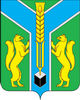 РОССИЙСКАЯ  ФЕДЕРАЦИЯИРКУТСКАЯ ОБЛАСТЬмуниципальное казенное учреждение«Администрация муниципального образования «Заларинский район»ПОСТАНОВЛЕНИЕот 16.12. 2015 г.                       р.п. Залари                               № 734Об утверждении муниципальной  программы  «Доступная среда для инвалидов и других маломобильных групп населения в муниципальном образовании «Заларинский район» на 2016 год»     Руководствуясь  постановлением  Правительства Российской Федерации от 17 июня 2015 года № 599 «О порядке и сроках разработки федеральными органами исполнительной власти, органами исполнительной власти субъектов Российской Федерации, органами местного самоуправления мероприятий по повышению значений показателей доступности для инвалидов объектов и услуг в установленных сферах деятельности», постановлением  администрации МО «Заларинский район» от 10.11.2015г.  № 653 «Об утверждении Порядка разработки, реализации и оценки эффективности муниципальных программ муниципального образования «Заларинский район»,  ст.22 Устава муниципального образования «Заларинский район», администрация муниципального образования «Заларинский район»П О С Т А Н О В Л Я Е Т:Утвердить муниципальную программу «Доступная среда для инвалидов и других маломобильных групп населения в муниципальном образовании «Заларинский район» на 2016 год»   (Приложение 1).С 01.01.2016 г считать утратившими силу:Постановление администрации муниципального образования «Заларинский район» от 31 декабря 2014 года № 1036 «Об утверждении муниципальной программы «Доступная среда для инвалидов и других маломобильных групп населения в муниципальном образовании «Заларинский район» на 2015-2017годы»;Постановление администрации муниципального образования «Заларинский район» от 5.05.2015 года № 355 «О внесении изменений  в муниципальную программу «Доступная среда для инвалидов и других маломобильных групп населения в муниципальном образовании «Заларинский район» на 2015-2017годы», утвержденную постановлением администрации муниципального образования «Заларинский район» от 31 декабря 2014 года № 1236»;Постановление администрации муниципального образования «Заларинский район» от 26.06.2015 года № 472 «О внесении изменений  в муниципальную программу «Доступная среда для инвалидов и других маломобильных групп населения в муниципальном образовании «Заларинский район» на 2015-2017годы», утвержденную постановлением администрации муниципального образования «Заларинский район» от 31 декабря 2014 года № 1236»;Постановление администрации муниципального образования «Заларинский район» от 12.08.2015 года № 537 «О внесении изменений  в муниципальную программу «Доступная среда для инвалидов и других маломобильных групп населения в муниципальном образовании «Заларинский район» на 2015-2017годы», утвержденную постановлением администрации муниципального образования «Заларинский район» от 31 декабря 2014 года № 1236»;Постановление администрации муниципального образования «Заларинский район» от 25.11.2015 года № 679 «О внесении изменений  в муниципальную программу «Доступная среда для инвалидов и других маломобильных групп населения в муниципальном образовании «Заларинский район» на 2015-2017годы», утвержденную постановлением администрации муниципального образования «Заларинский район» от 31 декабря 2014 года № 1236»;Данное постановление вступает в силу с 01.01.2016 г.Опубликовать настоящее постановление с приложением в информационном листке «Мэрия» и разместить на официальном сайте муниципального образования «Заларинский район»  в информационно-телекоммуникационной сети «Интернет».Контроль за исполнением настоящего постановления возложить на заместителя главы администрации по социальным вопросам  муниципального образования «Заларинский район» Воронину Л.Ю. Глава  администрации муниципального образования «Заларинский район»                                     В.В. Самойлович Приложение 1к постановлению Администрации муниципального образования «Заларинский район» от 16.12.2015 года  №734Паспорт муниципальной программы«Доступная среда для инвалидов и других маломобильных групп населения в муниципальном образовании «Заларинский район» на 2016 год»1. Характеристика проблемы, на решение которой направлена Программа В 2008 году Российская Федерация подписала Конвенцию о правах инвалидов от 13 декабря ., что является показателем готовности страны к формированию условий, направленных на соблюдение международных стандартов экономических, социальных, юридических и других прав инвалидов и других маломобильных групп.Подписание Конвенции фактически утвердило принципы, на которых должна строиться политика внутри государства в отношении инвалидов и других маломобильных групп. Согласно Конвенции государства-участники должны принимать надлежащие меры для обеспечения маломобильных групп наравне с другими гражданами доступа к физическому окружению (здания и сооружения, окружающие человека в повседневной жизни), транспорту, а также другим объектам и услугам, открытым или предоставляемым для населения. Эти меры, которые включают выявление и устранение препятствий и барьеров, мешающих доступности, должны распространяться, в частности:- на здания, дороги, транспорт и другие объекты, включая школы, жилые дома, медицинские учреждения и рабочие места;- на информационные, коммуникационные и другие службы, включая электронные и экстренные службы.С учетом требований Конвенции, а также положений Международной классификации функционирования, ограничений жизнедеятельности и здоровья доступная среда может определяться как физическое окружение, объекты транспорта, информации и связи, дооборудованные с целью устранения препятствий и барьеров, возникающих у индивида или группы людей с учетом их особых потребностей. Доступность среды определяется уровнем ее возможного использования соответствующей группой населения.Нерешенность проблемы формирования доступной среды порождает следующие серьезные социально-экономические последствия:-дестимуляция трудовой и социальной активности маломобильных групп, которая негативно отражается на образовательном и культурном уровне маломобильных групп, а также уровне и качестве их жизни;-высокая социальная зависимость, вынужденная изоляция маломобильных групп, осложняющая проведение медицинской, социальной и психологической реабилитации, выступающая в качестве самостоятельного фактора инвалидизации и предопределяющая возрастание спроса у маломобильных групп на медицинские и социальные услуги в стационарных и надомных условиях;-равнодушное отношение к маломобильным группам в массовом сознании граждан и социальная разобщенность маломобильных групп и граждан, не являющихся инвалидами, предопределяющие необходимость проведения соответствующих разъяснительных и образовательно-информационных кампаний.Муниципальная целевая программа «Доступная среда для инвалидов и других маломобильных групп населения в муниципальном образовании «Заларинский район» на 2016 год» разработана в соответствии с Концепцией долгосрочного социально-экономического развития Российской Федерации на период до 2020 года, утвержденной распоряжением Правительства Российской Федерации от 17 ноября . № 1662-р, государственной программой Российской Федерации «Доступная среда» на 2011-2015 годы».Целью программы является создание для маломобильных групп населения  доступной среды жизнедеятельности.Ограничивает возможности человека не инвалидность, а именно среда. Изменить среду, сделать ее более комфортной и доступной – вполне возможно.Создание доступной среды для маломобильных групп позволит им реализовать свои права, что будет способствовать их полноценному участию в жизни, как села, города, так и района, области.Обеспечение доступной среды для маломобильных групп является одной из важнейших социально-экономических задач, которые затрагивают права и потребности граждан и необходимость решения которых вытекает из требований законодательства Российской Федерации.В муниципальном образовании «Заларинский район», как и в целом по Иркутской  области, наблюдается устойчивая тенденция к увеличению числа лиц пожилого возраста и маломобильных групп. В 2015 году численность маломобильных групп в муниципальном образовании «Заларинский район» составляла – 3600 человек.  Детская инвалидность чаще обусловлена задержкой психического развития. В настоящее время наблюдается тенденция к росту числа детей, больных детским церебральным параличом, тугоухостью, врожденными и наследственными заболеваниями глаз.Факторами, способствующими возникновению инвалидности у детей, являются также рост травматизма, недостаточные возможности и недооценка населением значения здорового образа жизни, плохое здоровье родителей.В настоящее время 95% нетрудоспособных пожилых людей и маломобильных групп Иркутской области нуждаются в различных видах социального обслуживания.Маломобильные группы и пожилые люди нередко теряют ориентацию в современном социокультурном пространстве, затрудняются их социальные контакты, что имеет негативные последствия не только для них самих, но и для людей, их окружающих. В сфере охраны здоровья, социального, культурно-досугового, торгово-бытового обслуживания, физкультурно-оздоровительной работы и туризма недостаток внимания к нуждам маломобильных групп и пожилых людей приводит к ограничению их доступа к общественным благам и услугам, влечет социальную изоляцию.Тенденции старения и инвалидизации населения обуславливают необходимость принятия мер, направленных как на усиление социальной защищенности маломобильных групп и пожилых граждан, так и на создание условий для их активного участия в жизни общества.Положительный эффект от устранения барьеров, в первую очередь архитектурных, информационных, а также барьеров в сфере образования, культуры, спорта, заключается не только в улучшении качества жизни маломобильных групп, но и в повышении общего уровня комфортности среды для более широкого круга людей, в частности пожилых граждан, а также лиц, испытывающих временные ограничения мобильности, в том числе детей. II. Основные цели и задачи Программы с указанием сроков и этапов ее реализации, а также целевых показателей Основной целью программы является создание для маломобильных групп доступной среды жизнедеятельности.Задачи программы:1. создание средствами архитектуры и градостроительства условий, обеспечивающих доступность среды жизнедеятельности для инвалидов и других  маломобильных групп на стадии ее проектирования, строительства и реконструкции;2. оснащение действующих объектов социальной инфраструктуры материально-техническими средствами, обеспечивающими беспрепятственный доступ к ним инвалидов и других  маломобильных групп с учетом их потребностей, создание современных  условий для обучения детей-инвалидов, социализации в обществе.  3. формирование позитивного общественного мнения в отношении проблем обеспечения доступности среды жизнедеятельности для инвалидов и других маломобильных групп.4. создание условий для предоставления образовательных услуг и социальной адаптации детей-инвалидов.IV. Обоснование ресурсного обеспечения Программы Общий объём финансирования реализации Программы составляет  100,0 тыс.руб..Объем средств бюджета муниципального образования «Заларинский район»  составляет 100,0 тыс. руб.Средства на реализацию программы ежегодно корректируются и предусматриваются в местных бюджетах на очередной финансовый год.V. Механизм реализации Программы, включающий в себя механизм управления Программой и механизм взаимодействия заказчика - координатора Программы с исполнителями и соисполнителями Программы Общее руководство и контроль за ходом реализации программы осуществляется координатором программы - заместителем главы Администрации муниципального образования «Заларинский район» по социальным вопросам, в части финансового контроля – председателем Комитета по финансам администрации муниципального образования «Заларинский район».Координатор Программы несет ответственность за реализацию Программы в целом, осуществляет координацию деятельности исполнителей Программы по реализации программных мероприятий, а также по целевому и эффективному расходованию бюджетных средств, разрабатывает в пределах своей компетенции правовые акты, необходимые для реализации Программы.Исполнители Программы:1) формируют бюджетные заявки и обоснования на включение мероприятий Программы на соответствующий финансовый год;2) участвуют в обсуждении вопросов, связанных с реализацией и финансированием Программы;3) разрабатывают перечень и корректируют плановые значения целевых индикаторов и показателей результативности для мониторинга и ежегодной оценки эффективности реализации Программы;4) готовят ежегодно в установленном порядке предложения по уточнению перечня мероприятий Программы на очередной финансовый год, предложения по реализации Программы, уточняют расходы по мероприятиям Программы;5) несут ответственность за обеспечение своевременной и качественной реализации мероприятий Программы, обеспечивают эффективное использование средств, выделяемых на ее реализацию;6) организуют размещение в электронном виде информации о ходе и результатах реализации Программы;7) осуществляют иные полномочия в рамках своей компетенции.Реализация мероприятий Программы осуществляется в соответствии с действующим законодательством.VI. Оценка социально-экономической эффективности Программы.Программа направлена на развитие мер социальной поддержки маломобильных групп, на создание им равных возможностей для участия в жизни общества и повышение качества жизни на основе создания доступной среды жизнедеятельности. Эффективность Программы будет обеспечена за счет реализации мер по повышению доступности и качества социальных услуг в приоритетных сферах жизнедеятельности, в том числе реабилитационных, что будет способствовать повышению уровня здоровья, качества и продолжительности жизни этой категории граждан.Программа относиться к числу программ, имеющих важное социально - экономическое значение.Социальная эффективность Программы будет выражаться в снижении социальной напряженности в обществе за счет увеличения уровня информированности граждан с ограниченными возможностями здоровья о доступных социально значимых объектах и услугах, о формате их предоставления; а также за счет преодоления социальной изоляции и включенности граждан с различными ограничениями в жизнь общества, в том числе в совместные с другими гражданами мероприятия (в том числе досуговые, культурные); по результатам информационных кампаний и акций СМИ в освещении проблем инвалидности для граждан, не являющихся инвалидами; за счет повышения уровня и качества важнейших реабилитационных услуг с увеличением позитивных результатов реабилитации.Таблица 2В целом по итогам реализации мероприятий Программы планируется достичь следующих результатов:Доля общеобразовательных учреждений оснащенных пандусами для обеспечения маломобильным группам возможности в пользовании объектами общего образования:  устройство пандусов в 1 общеобразовательном учреждении: 2016 год – 1;Доля детей – инвалидов, относящегося к маломобильным группам, положительно оценивающих уровень доступности объектов и услуг в сферах жизнедеятельности, в общей численности населения, относящегося к маломобильным группам в Заларинском районе составит не ниже 49,6%;стимулировать и поддерживать активную жизненную позицию инвалидов в целях их интеграции в современное общество, привлечение к занятиям спортом путем участия в областных спортивных мероприятиях, проводимых на территории Иркутской области;3. Доля инвалидов, охваченных спортивными мероприятиями Иркутской области (не ниже 45 % от потребности).Критериями оценки эффективности реализации Программы являются:1) степень достижения запланированных результатов реализации Программы;2) процент отклонения достигнутых значений показателей результативности от плановых значений;3) динамика расходов на реализацию Программы;4) динамика показателей эффективности и результативности реализации Программы.Начальник отдела по спорту и молодежной политике                                                        Д.А. ДорошенкоIII. ПЕРЕЧЕНЬ ПРОГРАММНЫХ МЕРОПРИЯТИЙТаблица 1НаименованиеПрограммы Муниципальная программа «Доступная среда для инвалидов и других маломобильных групп населения в муниципальном образовании «Заларинский район» на 2016 год»Правовые основания для разработкиПрограммы1.Конвенция ООН «О правах инвалидов» от 13.12.2006.2. Конституция Российской Федерации.3. Постановление  Правительства Российской Федерации от 17 июня 2015 года № 599 «О порядке и сроках разработки федеральными органами исполнительной власти, органами исполнительной власти субъектов Российской Федерации, органами местного самоуправления мероприятий по повышению значений показателей доступности для инвалидов объектов и услуг в установленных сферах деятельности»4. Федеральный закон  от 06.10.2003 № 131-ФЗ «Об общих принципах организации местного самоуправления в Российской Федерации».5. Федеральный закон от 24.11.1995 № 181-ФЗ «О социальной защите инвалидов в Российской Федерации».6.Указ Президента Российской Федерации от 09.10.2007 № 1351 «Об утверждении Концепции демографической политики Российской Федерации на период до 2025 года».7. Концепция долгосрочного социально-экономического развития Российской Федерации на период до 2020 года, утвержденная распоряжением Правительства Российской Федерации от 17.11.2008 № 1662-р.8. Стратегия социально-экономического развития Дальнего Востока и Байкальского региона на период до 2025 года, утвержденная распоряжением Правительства Российской Федерации от 
28.12.2009 № 2094-р.9. Государственная программа Российской Федерации «Доступная среда» на 2011-2015 годы», утвержденная распоряжением Правительства Российской Федерации от 26.11.2012 № 2181-р.10. Приказ министерства образования Иркутской области от 05.03.2013 № 13-мпр «Об утверждении ведомственной целевой программы «Развитие дистанционного образования детей-инвалидов в Иркутской области» на 2013-2015 годы».11. Устав муниципального образования «Заларинский район».12. Постановление Администрации муниципального образования «Заларинский район» от 10.11.2015 г. № 653 «Об утверждении порядка разработки, реализации и оценки эффективности муниципальных программ муниципального образования «Заларинский район».Заказчик  координатор ПрограммыОтдел по спорту и молодежной политике Администрации муниципального образования «Заларинский район»Исполнители ПрограммыОтдел по спорту и молодежной политике Администрации муниципального образования «Заларинский район», МКУ Комитет по образованию администрации муниципального образования «Заларинский район»Цель ПрограммыСоздание для инвалидов и других маломобильных групп населения (далее-маломобильные группы) доступной среды жизнедеятельностиЗадачи Программы1. Создание средствами архитектуры и градостроительства условий, обеспечивающих доступность среды жизнедеятельности для инвалидов и других  маломобильных групп на стадии ее проектирования, строительства и реконструкции.2. Оснащение действующих объектов социальной, инженерной, транспортной инфраструктуры, материально-техническими средствами, обеспечивающими беспрепятственный доступ к ним маломобильных групп с учетом их потребностей.                                        3. Формирование позитивного  общественного  мнения в отношении проблем обеспечения доступности среды жизнедеятельности для маломобильных групп.  4. Создание условий для предоставления образовательных услуг и социальной адаптации детей-инвалидов.Целевые показатели (индикаторы)Количество социально-значимых объектов и помещений в муниципальном образовании «Заларинский район», оборудованных для нужд инвалидов (входные проемы, пандусы, перила и пр.), по годам: в 2016г.-1 объект.Количество инвалидов привлеченных к занятию спортом – 33-45 чел.Доля детей – инвалидов, относящегося к маломобильным группам, положительно оценивающих уровень доступности объектов и услуг в сферах жизнедеятельности, в общей численности населения, относящегося к маломобильным группам в Заларинском районе составит не ниже 49,6 % к 2016 гСрок реализации Программы2016 годПеречень подпрограммСоздание условий, обеспечивающих маломобильным группам равные со всеми возможности в пользовании объектами общеобразовательных учреждений;Предоставление возможности участия в спортивных мероприятиях Иркутской области маломобильным группам населения Заларинского районаОбъёмы и источники финансирования программыОбщий объём финансирования реализации Программы составляет  100000 руб.,Ожидаемые конечные результаты реализации программы1. Доля общеобразовательных учреждений оснащенных пандусами для обеспечения маломобильным группам возможности в пользовании объектами общего образования: устройство пандусов в 12 общеобразовательных учреждениях: 2016 год – 87;2. Доля детей – инвалидов, относящегося к маломобильным группам, положительно оценивающих уровень доступности объектов и услуг в сферах жизнедеятельности, в общей численности населения, относящегося к маломобильным группам в Заларинском районе составит не ниже 99% к 2016 г.;3. Доля инвалидов, охваченных спортивными мероприятиями Иркутской области (не ниже 7,5 % к 2016 г.).Nп/пНаименованиецелевогопоказателя(индикатора)ЕдиницаизмеренияЗначение целевого показателя (индикатора)Значение целевого показателя (индикатора)Значение целевого показателя (индикатора)Nп/пНаименованиецелевогопоказателя(индикатора)ЕдиницаизмерениядореализацииПрограммыв результатереализацииПрограммы20161Доля общеобразовательных учреждений оснащенных пандусами для обеспечения маломобильным группам возможности в пользовании объектами общего образования %2087873Доля инвалидов, охваченных спортивными мероприятиями Иркутской области%1,17,52,7№п/пНаименование, разделСрок исполненияОбъем финансированияОбъем финансированияОбъем финансированияОбъем финансированияИсполнители программных мероприятий№п/пНаименование, разделСрок исполненияВсего,тыс. руб.2016г.тыс.руб.Исполнители программных мероприятий1Зимняя  спартакиада людей с ограниченными возможностямиФевраль-март1515Отдел по спорту и молодежной политике2Областной турнир по шашкам, дартсу и настольному теннису среди инвалидов (г. Иркутск)Март5.45.4Отдел по спорту и молодежной политике3Открытая спартакиада среди инвалидов (п.Усть-Орда)Апрель66Отдел по спорту и молодежной политике4Приобретение спортивной формы и спортивного инвентаряМай5.45.4Отдел по спорту и молодежной политике5Областные соревнования среди инвалидов «Гонки  на колясках» (г. Иркутск)Май--Отдел по спорту и молодежной политике6Участие на чемпионате России по легкой атлетике среди людей с ограниченными возможностями  Июль23.223.2Отдел по спорту и молодежной политике7Устройство пандусовИюль-август3030Комитет образования7Межрайонная летняя  Спартакиада среди людей с ограниченными возможностямиИюль-август1313Отдел по спорту и молодежной политике8Областной турнир по сидячему волейболу---Отдел по спорту и молодежной политике9Декада инвалидов (г. Иркутск)Декабрь22Отдел по спорту и молодежной политикеИТОГО100100